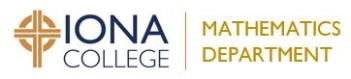 11 Mathematics Weekly Planner 2018Term 1Term 2Term 3Term 4WeekDateTopicAssessment1	Jan 39	 -	Feb 21.1      91026Number4 credits (Internal)2	Feb 5	- 	Feb 91.1      91026Number4 credits (Internal)Waitangi Day (Tuesday)3	Feb 12 	-	Feb 161.1      91026Number4 credits (Internal)4	Feb 19	- 	Feb 231.1      91026Number4 credits (Internal)Mon Exeat5	Feb 26	-	Mar 21.1      91026Number4 credits (Internal)6	Mar 5	-	Mar 91.1      91026Number4 credits (Internal)Internal assessment in class7	Mar 12	-	Mar 161.3     91028Linear Relationships only4 credits (External)8	Mar 19	-	Mar 231.3     91028Linear Relationships only4 credits (External)9	Mar 26	-	Mar 301.3     91028Linear Relationships only4 credits (External)Easter Friday10 	Apr 2	-	Apr 61.10 Statistics (see below)Mon-Tues Easter Exeat11	Apr 9	-	Apr 131.10 Statistics (see below)1	Apr 30	-	May 41.10      91035Multivariate Data4 credits (Internal)2	May 7	-	May 111.10      91035Multivariate Data4 credits (Internal)3	May 14	-	May 181.10      91035Multivariate Data4 credits (Internal)Internal assessment in class4	May 21	- 	May 251.6      91031Geometry4 credits (External)5	May 28 	- 	Jun 11.6      91031Geometry4 credits (External)Q.B. Exeat6	Jun 4	- 	Jun 81.6      91031Geometry4 credits (External)Mon Exeat7	Jun 11 	- 	Jun 151.6      91031Geometry4 credits (External)8	Jun 18	- 	Jun 221.6      91031Geometry4 credits (External)9	Jun 25	- 	Jun 291.6      91031Geometry4 credits (External)Will be in mock examination in Term 31	Jul 23	-	Jul 271.3     91028Quadratic Relationships only2	Jul 30	-	Aug 31.3     91028Quadratic Relationships only3	Aug 6	-	Aug 101.2     91027Algebra4 credits (External)4	Aug 13	-	Aug 171.2     91027Algebra4 credits (External)5	Aug 20	-	Aug 241.2     91027Algebra4 credits (External)6	Aug 27	-	Aug 311.2     91027Algebra4 credits (External)Year 11 Mock Examinations7	Sep 3	-	Sep 71.2     91027Algebra4 credits (External)Mon Tues Exeat   Tournament Week8	Sep 10	-	Sep 141.2     91027Algebra4 credits (External)MCAT EXAMINATION ON 18 SEPT9	Sep 17	-	Sep 211.3     91028Exponential Relationships onlyYear 12 & 13 Mock Examinations10	Sep 24	-	Sep 281.3     91028Exponential Relationships only1H.B. Exeat	Oct 15	-	Oct 19Tidy up and RevisionHB A. Day Fri Exeat2	Oct 22 	-	Oct 26Tidy up and RevisionMonday – Labour Day3	Oct 29	-	Nov 2Tidy up and RevisionYear 9 & 10 Assessment Week 4	Nov 5	-	Nov 9NCEA Exams starts Wednesday 7 NovYear 9 & 10 Assessment Week5	Nov 12	-	Nov 16NCEA Exams starts Wednesday 7 Nov6	Nov 19	-	Nov 23NCEA Exams starts Wednesday 7 Nov7	Nov 26	-	Nov 308	Dec 3	-	Dec 7Prize Giving  - End of Year